Questionnaire de Santé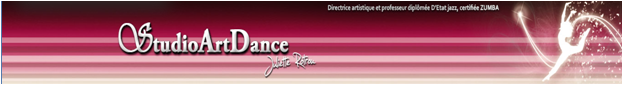 Qui est concerné ?L’élève ou son représentant légal qui demande à l’association Synergie Dance le renouvellement de l’adhésion.Quand l’utiliser ?Le questionnaire est à utiliser pendant les 2 saisons qui suivent celle pour laquelle un certificat médical à été délivré.Exemple : 	saison 2017/2018	Certificat médical		Saison 2018/2019	Questionnaire + Attestation		Saison 2019/2020	Questionnaire + Attestation		Saison 2020/2021	Certificat médicalRépondez aux questions suivantes par oui ou par nonAttention :Les réponses formulées relèvent de la seule responsabilité de l’élève ou de son représentant légal s’il est mineur.Si vous avez répondu NON à toutes les questions :Attestation ci-après à fournir à l’école de Danse pour les saisons concernées – Pas de certificat médicalSi vous avez répondu OUI à une ou plusieurs questions :Le certificat médical est obligatoire pour la validation de l’adhésion à l’Ecole de DanseAttestation(pour les majeurs)Je soussigné(e) : Nom : ……………………………………………………………………… Prénom : …………………………………………………………Atteste avoir renseigné le questionnaire de santé préalablement à ma demande d’adhésion à l’association Synergie Danse pour la saison …………./…………..Atteste avoir répondu NON à toutes les questions.Fait à …………………………. Le ……………/……………/……………			SignatureAttestation(pour les mineurs)Je soussigné(e) : Nom : ……………………………………………………………………… Prénom : …………………………………………………………Représentant légal de l’enfant : …………………………………………………………………………………………………………Atteste avoir renseigné le questionnaire de santé préalablement à sa demande d’adhésion à l’association Synergie Danse pour la saison …………./…………..Atteste avoir répondu NON à toutes les questions.Fait à …………………………. Le ……………/……………/……………			SignatureDurant les 12 derniers mois :OUINONUn membre de votre famille ou celle de l’élève  est-il décédé subitement d’une crise cardiaque ou inexpliquée ?L’élève ou vous avez ressenti une douleur dans la poitrine, des palpitations, un essoufflement inhabituel ou un malaise ?L’élève ou vous avez eu un épisode de respiration sifflante (asthme) ?L’élève ou vous avez eu une perte de connaissance ?Si l’élève ou vous avez arrêté le sport pendant 30 jours ou plus pour des raisons de santé, L’élève ou vous avez repris sans l’accord d’un médecin ?L’élève ou vous avez débuté un traitement médical de longue durée (hors contraception et désensibilisation aux allergies) ?A ce jour :L’élève ou vous ressentez une douleur, un manque de force ou une raideur suite à un problème osseux, articulaire ou musculaire (fracture, entorse, luxation, déchirure, tendinite, etc.) survenu durant les 12 derniers moisVotre pratique sportive ou celle de l’élève est-elle interrompue pour des raisons de santé ?Pensez-vous ou l’élève avoir besoin d’un avis médical pour poursuivre votre pratique sportive ?